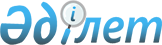 Об установлении квоты рабочих мест для трудоустройства лиц,освобожденных из мест лишения свободы
					
			Утративший силу
			
			
		
					Постановление акимата Кегенского района Алматинской области от 15 февраля 2022 года № 27. Утратило силу постановлением акимата Кегенского района Алматинской области от 24 ноября 2022 года № 178
      Утратило силу постановлением акимата Кегенского района Алматинской области от 24.11.2022 № 178 (вводится в действие по истечении десяти календарных дней после дня его первого официального опубликования).
      В соответствии с подпунктом 8) статьи 9 Закона Республики Казахстан от 6 апреля 2016 года "О занятости населения", приказом Министра здравоохранения и социального развития Республики Казахстан от 26 мая 2016 года № 412 "Об утверждении Правил квотирования рабочих мест для трудоустройства граждан из числа молодежи, потерявших или оставшихся до наступления совершеннолетия без попочения родителей, являющихся выпусниками организаций образования, лиц, освобожденных из мест лишения свободы, лиц, состоящихна учете службы пробации" (зарегистрирован в Реестре государственной регистрации нормативных правовых актов № 13898), акимат Кегенского района ПОСТАНОВЛЯЕТ:
      1. Для организаций независимо от организационно-правовой формы и формы собственности установить квоту рабочих мест для трудоустройства лиц, освобожденных из мест лишения свободы, согласно приложению 1, в размере двух процентов от списочной численности работников организации.
      2. Признать утратившими силу постановления акимата Кегенского района "Об установлении квоты рабочих мест для трудоустройства лиц, освобожденных из мест лишения свободы" от 3 июля 2019 года № 101 (зарегистрирован в Реестре государственной регистрации нормативных правовых актов № 5202, опубликован4 июля 2019 года в информационно-правовой системе "Әділет").
      3. Контроль за исполнением настоящего постановления возложить на заместителя акима района Кабылбекова Кенеса Кунесбаевича.
      4. Настоящее постановление вступает в силу со дня государственной регистрации в органах юстициии вводится в действие по истечении десяти календарных дней после дня его первого официального опубликования.
					© 2012. РГП на ПХВ «Институт законодательства и правовой информации Республики Казахстан» Министерства юстиции Республики Казахстан
				
      Аким района

Т. Байедилов
Акимат Кегенского района 2022 года "___" ______________ "Об установлении квоты рабочих мест для трудоустроийства лиц, освобожденных из мест лишения свободы" №___приложение 1 к постановлению
№
Наименование учреждения, предприятия
Количество установленной квоты (человек)
Размер квоты (процент от среднесписочной численности работников)
Количество выделенных квот (человек)
1
Коммунальное государственное учреждение "Кегенское лесное хозяйство" государственного учреждения "Управление природных ресурсов и регулирования природопользования Алматинской области"
83
2 %
2
2
Государственного коммунального предприятия ПХВ "Ветеринарная станция Кегенского района с ветеринарными пунктами" государственного учреждения "Управление ветеринарии Алматинской области
106
2 %
2
Всего:
189
4
      Руководитель аппарата

М. Исаев
